ব্যবস্থাপনা বিভাগতারিখঃ ১৩/১২/২০২১ইং                                      শিক্ষা নিয়ে গড়বো দেশ                                                                                 শেখ হাসিনার বাংলাদেশবিজ্ঞপ্তিপড়াশুনা, পরিবেশ ও বিভাগের কর্মচারীদের বিষয়ে কোন ধরনের অভিযোগ/সমস্যা থাকলে নিন্মোক্ত ফরম্যাট অনুযায়ী লিখিত আকারে বিভাগের অভিযোগ বক্সে  ড্রপ করতে হবে ।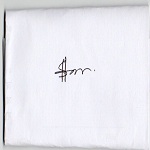 বিভাগীয় প্রধান ব্যবস্থাপনা বিভাগইডেন মহিলা কলেজ, ঢাকাবিভাগের নামঃতারিখঃছাত্রীদের(অংশী জন) মতামত/চাহিদা/অভিযোগমতামত/চাহিদা/অভিযোগের বিবরণঃ(সংক্ষিপ্তভাবে পয়েন্টাকারে)........................................................................................................................................................................................................................................................................................................................................................................................................................................................................................নামঃ(ঐচ্ছিক)শ্রেণিঃশিক্ষাবর্ষঃমোবাইল নম্বরঃ(ঐচ্ছিক)তারিখঃ